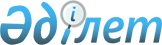 Об утверждении Плана мероприятий по реализации Закона Республики Казахстан "О государственном имуществе"Распоряжение Премьер-Министра Республики Казахстан от 5 мая 2011 года № 64-р

      1. Утвердить прилагаемый План мероприятий по реализации Закона Республики Казахстан от 1 марта 2011 года "О государственном имуществе" (далее - План).



      2. Министерству экономического развития и торговли Республики Казахстан ежегодно, к 15 февраля и к 15 августа, представлять в Правительство Республики Казахстан информацию о ходе реализации Плана.



      3. Контроль за исполнением настоящего распоряжения возложить на Министерство экономического развития и торговли Республики Казахстан.      Премьер-Министр

      Республики Казахстан                       К. Масимов

Утвержден           

распоряжением Премьер-Министра

Республики Казахстан     

от 5 мая 2011 года № 64-р  

                         План мероприятий

            по реализации Закона Республики Казахстан

                  "О государственном имуществе"

Примечание: расшифровка аббревиатур:

МЭРТ - Министерство экономического развития и торговли Республики Казахстан

МФ - Министерство финансов Республики Казахстан

КГИП - Комитет государственного имущества и приватизации Министерства финансов Республики Казахстан

МЗ - Министерство здравоохранения Республики Казахстан

МОН- Министерство oбразования и науки Республики Казахстан

АЗК - Агентство Республики Казахстан по защите конкуренции

НКА - Национальное космическое агентство Республики Казахстан

АС - Агентство Республики Казахстан по статистике

АУЗР - Агентство Республики Казахстан по управлению земельными ресурсами

АО - акционерное общество

ТОО - товарищество с ограниченной ответственностью
					© 2012. РГП на ПХВ «Институт законодательства и правовой информации Республики Казахстан» Министерства юстиции Республики Казахстан
				№

п/пНазвание мероприятияОтветствен-

ные

исполнителиФорма

завершенияСрок

исполнения123451Внести изменения в

положения министерств

экономического развития

и торговли, финансов

Республики Казахстан по

вопросам

государственного

имущества в соответствии

с Законом Республики

Казахстан «О

государственном

имуществе»МЭРТ МФПостановление

Правительства

Республики

КазахстанК 1 июля

2011 года2Внести изменения в

положения управлений

(отделов) экономики и

бюджетного планирования,

финансов,

предусматривающие

наделение их

полномочиями, в том

числе на принятие

решений, аналогично

компетенции центральных

уполномоченных органов

по государственному

планированию и по

государственному

имуществуМестные

исполнительные органы

областей,

городов

республиканс-

кого значения,

столицы,

районов,

городов

областного

значения1.

Постановления акиматов

2. Информация

районных

акиматов,

городов

областного

значения в

акиматы

областей для

свода

информации в

МЭРТ

3. Информация

акиматов

областей,

городов

республикан-

ского

значения,

столицы в

МЭРТК 20 июля

2011 года3Внести изменения в

положения управлений

(отделов),

предусматривающие

наделение их

полномочиями

на осуществление прав

владения и пользования

государственным пакетом

акции акционерных

обществ и долями участия

в товариществах с

ограниченной

ответственностью,

субъекта права

государственных

юридических лиц, в том

числе на принятие

решений, аналогично

компетенции

уполномоченных органов

соответствующей отраслиМестные

исполнительные органы

областей,

городов

республиканс-

кого значения,

столицы,

районов,

городов

областного

значения1.

Постановления

акиматов

2. Информация

районных

акиматов,

городов

областного

значения в

акиматы

областей для

свода

информации в

МЭРТ

3. Информация

акиматов

областей,

городов

республикан-

ского

значения,

столицы в

МЭРТК 20 июля

2011 года4Создать рабочую группу

по разделению

областного коммунального

имущества на областное и

районноеМестные

исполнительные органы

областей,

районов,

городов

областного

значения1.

Постановления

областных

акиматов.

2. Информация

областных

акиматов в

МЭРТ.К 1 июня

2011 года5Составить перечень

коммунального имущества

подлежащего передаче с

областного уровня на

районный с учетом

территориальной

принадлежностиМестные

исполнительные органы

областей,

районов,

городов

областного

значения1.

Постановления

областных

акиматов.

2. Информация

областных

акиматов в

МЭРТ.К 1 сентября

2011 года6Обеспечить передачу

коммунального имущества,

имущественных прав и

обязанностей в районную

коммунальную

собственность согласно

Перечню, указанному в

пункте 5 настоящего

ПланаМестные

исполнительные органы

областей,

районов,

городов

областного

значения1.

Постановления

областных

акиматов.

2. Информация

областных

акиматов в

МЭРТ

3. Договора

уступки прав

требования

(цессии)

(для

обремененного

соответствую-

щими

обязательст-

вами

коммунального

имущества)К 1 октября

2011 года7Утвердить передаточные

акты по передаче

областного коммунального

имущества на районный

уровеньМестные

исполнительные органы

областей,

районов,

городов

областного

значения1.

Передаточные

акты,

утвержденные

руководите-

лями местных

исполнитель-

ных органов

областей,

районов,

городов

областного

значения.

2. Информация

областных

акиматов в

МЭРТК 1 ноября

2011 года8Поставить на баланс

районных коммунальных

юридических лиц

имущество, переданное из

областного коммунального

имуществаМестные

исполнительные органы

районов,

городов

областного

значенияРегистрация

права

собственностиК 1 декабря

2011 года9Внести изменения и

дополнения в уставы

районных государственных

юридических лиц,

переданных из областного

коммунального имуществаМестные

исполнительные органы

районов,

городов

областного

значенияРегистрация

уставаК 1 января

2012 года10Внести изменения в

уставы контролируемых

акционерных обществ

(товариществ с

ограниченной

ответственностью),

переданных из областного

коммунального имуществаМестные

исполнительные органы

районов,

городов

областного

значенияРегистрация

уставаК 1 января

2012 года11Заключить договоры с

единым оператором в

сфере учета

государственного

имущества на

предоставление доступа к

данным реестра

государственного

имущества для обеспечения актуальности

его данных по объектам

районной и областной

коммунальной

собственностиМестные

исполнительные органы

областей,

городов

республиканс-

кого значения,

столицы,

районов,

городов

областного

значения,

единый

оператор в

сфере учета

государствен-

ного

имуществаДоговор между

единым

оператором в

сфере учета

государст-

венного

имущества и

местными

исполнитель-

ными

органами

областей,

городов

республикан-

ского

значения,

столицы,

районов,

городов

областного

значенияК 31 января

2012 года12Внести изменения в

реестр государственного

имущества по разделению

коммунального имущества

на областное и районное

коммунальное имуществоМФ (созыв)

местные

исполнительные органы

областей,

городов

республиканс-

кого значения,

столицы

районов,

городов

областного

значения,

единый

оператор в

сфере учета

государствен-

ного

имущества1. Информация

на

электронных

носителях в

едином

операторе в

сфере учета

государст-

венного

имущества

2.

Информация

единого

оператора в

сфере учета

государст-

венного

имущества в

МЭРТК 1 января

2012 года13Провести

семинар-совещание по

разработке планов

развития государственных

предприятий,

контролируемых

государством акционерных

обществ, товариществ с

ограниченной

ответственностьюМЭРТ (созыв),

МФ,

заинтересо-

ванные

государствен-

ные органы,

местные

исполнительные

органыИнформация в

ПравительствоСентябрь

2011 года14Разработать и довести до

государственных

предприятий и

контролируемых

государством акционерных

обществ (товариществ с

ограниченной

ответственностью):

конкретные, измеримые

ориентиры (события,

условия) деятельности,

приводящие к достижению

стратегических

направлений и целей

государственного органа,

отраженных в его

Стратегическом плане

(Программе развития

территории);

качественные и

количественные

показатели,

характеризующие их

деятельность по

выполнению

стратегических

направлений и целей

государственного органа,

отраженных в его

Стратегическом плане

(Программе развития

территории).Центральные

государствен-

ные органы и

исполнительные

органы,

финансируемые

из местного

бюджета,

являющиеся

уполномочен-

ными органами

соответствую-

щей отраслиПланы

развития

государствен-

ных

предприятий,

контролируе-

мых

государством

акционерных

обществ

(товариществ

с

ограниченной

ответствен-

ностью)К 1 сентября

2011 года,

ежегодно15Согласовать планы

развития государственных

предприятии и

контролируемых

государством акционерных

обществ (товариществ с

ограниченной

ответственностью) с

уполномоченным органом

соответствующей отраслиРуководители

государствен-

ных

предприятии,

исполнительные

органы

контролируемых

государством

акционерных

обществ

(товариществ с

ограниченной

ответствен-

ностью)Письма

государствен-

ных органов о

согласовании

планов

развитияК 15 октября

2011 года16Утвердить планы развития

государственных

предприятий,

контролируемых

государством акционерных

обществ (товариществ с

ограниченной

ответственностью) на

2012-2016 годыЦентральные

государствен-

ные органы и

исполнительные

органы,

финансируемые

из местного

бюджета,

являющиеся

уполномочен-

ными органами

соответствую-

щей отрасли1. Приказы об

утверждении

планов

развития

государствен-

ных

предприятии

2. Решения

совета

директоров

(наблюдатель-

ных советов)

об

утверждении

планов

развития

контролируе-

мых

государством

акционерных

обществ

(товариществ

с

ограниченной

ответствен-

ностью)К 20 декабря

2011 года17Представить утвержденные

планы развития

государственных

предприятий и

контролируемых

государством акционерных

обществ (товариществ с

ограниченной

ответственностью) на

2012 — 2016 годы в

реестр государственного

имуществаРуководители

государствен-

ных

предприятий,

исполнительные

органы

контролируемых

государством

акционерных

обществ

(товариществ с

ограниченной

ответствен-

ностью)1.

Уведомление

единого

оператора в

сфере учета

государствен-

ного

имущества о

включении

электронного

отчета в

реестр

государствен-

ного

имущества

2. Информация

единого

оператора в

сфере учета

государствен-

ного

имущества в

МЭРТК 25 декабря

2011 года18Представить стратегии и

планы развития

национальных управляющих

холдингов, национальных

холдингов, национальных

компаний с участием

государства в реестр

государственного

имуществаИсполнительные

органы

национальных

управляющих

холдингов,

национальных

холдингов,

национальных

компаний с

участием

государства1.

Уведомление

единого

оператора в

сфере учета

государствен-

ного

имущества о

включении

электронного

отчета в

реестр

государствен-

ного

имущества

2. Информация

единого

оператора в

сфере учета

государствен-

ного

имущества в

МЭРТК 1 мая

ежегодно,

начиная с

2012 года19Заслушать результаты

деятельности

государственных

предприятии,

контролируемых

государством акционерных

обществ (товариществ с

ограниченной

ответственностью)Центральные

государствен-

ные органы

исполнительные

органы,

финансируемые

и из местного

бюджета,

являющиеся

уполномоченны-

ми органами

соответствую-

щей отрасли1. График

заслушивания

и перечень

организаций,

подлежащих

заслушиванию

в текущем

году,

утверждаемый

местными

исполнитель-

ными органами

2. Протокол

заслушивания

3. Информация

в МЭРТ и МФ с

копией

протокола

заслушиванияК 1 ноября

2012 года,

ежегодно20Провести сверку

государственных

предприятий,

контролируемых

государством акционерных

обществ (товариществ с

ограниченной

ответственностью) по

предоставлению ими

информации в реестр

государственного

имуществаМФ (созыв),

центральные

государствен-

ные органы

исполнительные

органы, и

финансируемые

из местного

бюджета,

являющиеся

уполномоченны-

ми органами

соответствую-

щей отрасли,

местные

исполнительные

органы

областей,

городов

республиканс-

кого значения,

столицы,

районов,

городов

областного

значения,

единый

оператор в

сфере учета

государствен-

ного имуществаИнформация

единого

оператора в

сфере учета

государствен-

ного

имущества в

МЭРТК 1 декабря

2011 года21Утвердить план

мероприятий по созданию

реестра государственного

имуществаМЭРТ (созыв),

МФ, единый

оператор в

сфере учета

государствен-

ного имуществаПостановление

Правительства

Республики

КазахстанК 1 августа

2011 года22Определить перечень

имущества, подлежащего

реквизиции в военное

время областей, городовМестные

исполнительные

органы

республиканс-

кого значения,

столицы,

районов,

городов

областного

значения1. Информация

районных

акиматов,

городов

областного

значения в

акиматы

областей для

свода

информации в

МЭРТ

2. Информация

акиматов

областей,

городов

республиканс-

кого

значения,

столицы в

МЭРТК 1 июля

2011 года23Осуществить учет

имущества, подлежащего

реквизиции в военное

времяМестные

исполнительные

органы

областей,

городов

республиканс-

кого значения,

столицы,

районов,

городов

областного

значения1. Информация

районных

акиматов,

городов

областного

значения в

акиматы

областей для

свода

информации в

МЭРТ

2. Информация

акиматов

областей,

городов

республиканс-

кого

значения,

столицы в

МЭРТК 1 декабря

ежегодно24Создать комиссию по

рассмотрению проектов

договоров о выкупе

земельного участка и

утвердить положение о

данной комиссии.Местные

представитель-

ные органы

областей,

городов

республиканс-

кого значения,

столицы,

районов,

городов

областного

значения (по

согласованию)1. Решения

маслихатов

областей,

городов

республиканс-

кого

значения,

столицы,

районов,

городов

областного

значения

2. Информация

районных

акиматов,

городов

областного

значения в

акиматы

областей для

свода

информации в

МЭРТ

3. Информация

акиматов

областей,

городов

республиканс-

кого

значения,

столицы в

МЭРТ и АУЗРК 1 июля

2011 года25Определить не менее

десяти пилотных

государственных

предприятий в сферах

образования и

здравоохранения по пяти

в каждой сфере для

введения в них

наблюдательных советовМЗ, МОНПостановление

Правительства

Республики

КазахстанК 1 июня

2011 года26Определить не менее

одного пилотного

государственного

предприятия в сферах

образования и

здравоохранения в

каждой сфере для

введения в них

наблюдательных советовМестные

исполнительные

органы

областей,

городов

республиканс-

кого

значения,

столицы1.

Постановления

акиматов

2. Информация

в МЭРТK 1 июня 2011 года27Внести изменения в

уставы государственных

предприятий с

наблюдательными

советамиМЗ, МОН, КГИП

МФ, местные

исполнительные

органыИнформация в

МЭРТК 1 августа

2011 года28Провести конкурсный

отбор кандидатов в

члены наблюдательных

советов государственных

предприятийМЗ, МОН,

местные

исполнительные

органы

областей,

городов

республиканс-

кого

значения,

столицыИнформация в

МЭРТК 1 августа

2011 года29Провести оценку

деятельности членов

наблюдательных советов

государственных

предприятийМЗ, МОН,

местные

исполнительные органы

областей,

городов

республиканс-

кого

значения,

столицыИнформация в

МЭРТК 1 мая 2012

года30Провести аудит

финансовой отчетности

государственных

предприятий с

наблюдательным советомМЗ, МОН,

местные

исполнительные

органы

областей,

городов

республиканс-

кого

значения,

столицыИнформация в

МЭРТК 1 мая 2012

года,

ежегодно31Составить перечень

республиканских

государственных

предприятий, сферы

деятельности которых не

предусмотрены в ЗаконеМЭРТ (созыв),

МФ,

центральные

государствен-

ные органы,

являющиеся

уполномочен-

ными органами

соответствую-

щей отрасли1. Перечень

республикан-

ских

государст-

венных

предприятий

2. Информация

в МЭРТК 1 ноября

2011 года32Составить перечень

областных коммунальных

государственных

предприятий, сферы

деятельности которых не

предусмотрены в ЗаконеМестные

исполнительные органы

областей,

городов

республиканс-

кого

значения,

столицы1. Перечни

областных

коммунальных

государст-

венных

предприятий

2. Информация

в МЭРТК 1 ноября

2011 года33Составить перечень

районных коммунальных

государственных

предприятий, сферы

деятельности которых не

предусмотрены в ЗаконеМестные

исполнительные

органы

районов,

городов

областного

значения1. Перечни

районных

коммунальных

государст-

венных

предприятий

2. Информация

районных

акиматов,

городов

областного

значения в

акиматы

областей для

свода

информации в

МЭРТ

3. Информация

акиматов

областей,

городов

республикан-

ского

значения,

столицы в

МЭРТК 1 ноября

2011 года34Провести функциональный

анализ республиканских

государственных

предприятий, включенных

в перечень, на предмет

дальнейших действий в

отношении данных

государственных

предприятийМЭРТ (созыв),

МФ, АЗК,

центральные

государствен-

ные органы,

являющиеся

уполномочен-

ными органами

соответствую-

щей отраслиПредложение в

Правительство

Республики

КазахстанК 1 декабря

2011 года35Провести функциональный

анализ областных

коммунальных

государственных

предприятий, включенных

в перечень, на предмет

дальнейших действий в

отношении данных

государственных

предприятийМестные

исполнительные органы

областей,

городов

республиканс-

кого

значения,

столицы, АЗКПредложения

в акиматы

областей,

городов

республикан-

ского

значения,

столицыК 1 декабря

2011 года36Провести функциональный

анализ районных

коммунальных

государственных

предприятий, включенных

в перечень, на предмет

дальнейших действий в

отношении данных

государственных

предприятийМестные

исполнительные органы

районов,

городов

областного

значения, АЗКПредложения

в акиматы

районов,

городов

областного

значенияК 1 декабря

2011 года37Принять решение о

ликвидации,

реорганизации и

приватизации

республиканских

государственных

предприятийЦентральные

государствен-

ные органы,

являющиеся

уполномочен-

ными органами

соответствую-

щей отрасли,

МЭРТ, МФ, АЗКПостановление

Правительства

Республики

КазахстанК 1 марта

2012 года38Принять решение о

ликвидации,

реорганизации и

приватизации областных

коммунальных

государственных

предприятийМестные

исполнительные органы

областей,

городов

республиканс-

кого

значения,

столицы, АЗК1.

Постановления акиматов

областей,

городов

республикан-

ского

значения,

столицы

2. Информация

в МЭРТК 1 марта

2012 года39Принять решение о

ликвидации,

реорганизации и

приватизации районных

коммунальных

государственных

предприятийМестные

исполнительные органы

районов,

городов

областного

значения, АЗК1.

Постановление акиматов

районов,

городов

областного

значения

2. Информация

районных

акиматов,

городов

областного

значения в

акиматы

областей для

свода

информации в

МЭРТ

3. Информация

акиматов

областей,

городов

республикан-

ского

значения,

столицы в

МЭРТК 1 марта

2012 года40Провести работу по

реорганизации,

ликвидации или

приватизации

государственных

предприятийКГИП МФ,

центральные

государствен-

ные органы,

являющиеся

уполномочен-

ными органами

соответствую-

щей отрасли,

местные

исполнительные органы

областей,

городов

республиканс-

кого

значения,

столицы,

районов,

городов

областного

значения1. Информация

КГИП МФ (по

республикан-

ской

собственнос-

ти) в МЭРТ

2. Информация

районных

акиматов,

городов

областного

значения в

акиматы

областей для

свода

информации в

МЭРТ

3. Информация

акиматов

областей,

городов

республикан-

ского

значения,

столицы в

МЭРТК 1 марта

2012 года41Внести изменения в

уставы реорганизуемых

государственных

предприятийКГИП МФ,

центральные

государствен-

ные органы,

являющиеся

уполномочен-

ными органами

соответствую-

щей отрасли,

АЗК, местные

исполнительные

органы

областей,

городов

республиканс-

кого

значения,

столицы,

районов,

городов

областного

значения1. Информация

КГИП МФ (по

республикан-

ской

собственнос-

ти) в МЭРТ

2. Информация

районных

акиматов,

городов

областного

значения в

акиматы

областей для

свода

информации в

МЭРТ

3. Информация

акиматов

областей,

городов

республикан-

ского

значения,

столицы в

МЭРТК 1 сентября

2012 год42Внести изменения в

реестр государственного

имущества по

государственным

предприятиямЦентральные

государствен-

ные органы,

являющиеся

уполномочен-

ными органами

соответствую-

щей отрасли,

местные

исполнительные органы

областей,

городов

республиканс-

кого

значения,

столицы,

районов,

городов

областного

значения,

единый

оператор в

сфере учета

государствен-

ного

имущества1. Информация

единому

оператору в

сфере учета

государст-

венного

имущества

2. Информация

единого

оператора в

сфере учета

государст-

венного

имущества в

МЭРТК 1 октября

2012 года43Составить перечень

республиканских

государственных

предприятий с дочерними

предприятиямиМЭРТ, МФ,

центральные

государствен-

ные органы,

являющиеся

уполномочен-

ными органами

соответствую-

щей отраслиПеречень

республикан-

ских

государст-

венных

предприятий

с дочерними

предприятиямиК 1 декабря

2011 года44Составить перечень

областных коммунальных

государственных

предприятий с дочерними

предприятиямиМестные

исполнительные органы

областей,

городов

республиканс-

кого

значения,

столицыПеречни

областных

коммунальных

государст-

венных

предприятий

с дочерними

предприятиямиК 1 декабря

2011 года45Составить перечень

районных коммунальных

государственных

предприятии с дочерними

предприятиямиМестные

исполнительные органы

районов,

городов

областного

значенияПеречни

районных

коммунальных

государст-

венных

предприятий

с дочерними

предприятиямиК 1 декабря

2011 года46Провести функциональный

анализ республиканских

государственных

предприятий с дочерними

предприятиями,

включенных в перечень,

на предмет дальнейших

действий и отношении их

дочерних предприятийМЭРТ, МФ, АЗК,

центральные

государствен-

ные органы,

являющиеся

уполномочен-

ными органами

соответствую-

щей отраслиПредложения

в

Правительство

Республики

КазахстанК 1 декабря

2011 года47Провести функциональный

анализ областных

государственных

предприятий с дочерними

предприятиями,

включенных в перечень,

на предмет дальнейших

действий в отношении их

дочерних предприятийМестные

исполнительные органы

областей,

городов

республиканс-

кого

значения,

столицы, АЗКПредложения

в акиматы

областей,

городов

республикан-

ского

значения,

столицыК 1 декабря

2011 года48Провести функциональный

анализ районных

государственных

предприятий с дочерними

предприятиями,

включенных в перечень,

на предмет дальнейших

действий в отношении их

дочерних предприятийМестные

исполнительные органы

районов,

городов

областного

значения, АЗКПредложения

в акиматы

районов,

городов

областного

значенияК 1 декабря

2011 года49Принять решение о

ликвидации,

реорганизации и

приватизации дочерних

предприятии

республиканских

государственных

предприятийЦентральные

государствен-

ные органы,

являющиеся

уполномочен-

ными органами

соответствую-

щей отрасли,

МЭРТ, МФ, АЗКПостановление

Правительства

Республики

КазахстанК 1 февраля

2012 года50Принять решение о

ликвидации,

реорганизации и

приватизации дочерних

предприятий областных

коммунальных

государственных

предприятииМестные

исполнительные

органы

областей,

городов

республиканс-

кого значения,

столицы, АЗК1.

Постановление

акиматов

областей,

городов

республикан-

ского

значения,

столицы

2. Информация

в МЭРТК 1 февраля

2012 года51Принять решение о

ликвидации,

реорганизации и

приватизации дочерних

предприятий районных

коммунальных

государственных

предприятийМестные

исполнительные

органы

районов,

городов

областного

значения, АЗК1.

Постановление

акиматов

районов,

городов

областного

значения

2. Информация

районных

акиматов,

городов

областного

значения в

акиматы

областей для

свода

информации в

МЭРТ

3. Информация

акиматов

областей,

городов

республикан-

ского

значения,

столицы в

МЭРТК 1 февраля

2012 года52Провести работу по

реорганизации,

ликвидации или

приватизации дочерних

предприятии

государственных

предприятииКГИП МФ,

центральные

государствен-

ные органы,

являющиеся

уполномоченны-

ми органами

соответствую-

щей отрасли,

местные

исполнительные

органы

областей,

городов

республиканс-

кого значения,

столицы,

районов,

городов

областного

значения1. Информация

КГИП МФ (по

республикан-

ской собст-

венности) в

МЭРТ

2. Информация

районных

акиматов,

городов

областного

значения в

акиматы

областей для

свода

информации в

МЭРТ

3. Информация

акиматов

областей,

городов

республикан-

ского

значения,

столицы в

МЭРТК 1 июля

2012 года53Внести изменения в

реестр государственного

имущества по

государственным

предприятиям, ранее

имевшим дочерние

предприятияЦентральные

государствен-

ные органы,

являющиеся

уполномоченны-

ми органами

соответствую-

щей отрасли,

местные

исполнительные

органы

областей,

городов

республиканс-

кого значения,

столицы,

районов,

городов

областного

значения,

единый

оператор в

сфере учета

государствен-

ного имущества1. Информация

единому

оператору в

сфере учета

государствен-

ного

имущества

2. Информация

единого

оператора в

сфере учета

государствен-

ного

имущества в

МЭРТК 1 августа

2012 года54Внести изменения в

уставы государственных

предприятии, ранее

имевшим дочерние

предприятияКГИП МФ,

центральные

государствен-

ные органы,

являющиеся

уполномоченны-

ми органами

соответствую-

щей отрасли,

АЗК, местные

исполнительные

органы

областей,

городов

республиканс-

кого значения,

столицы,

районов,

городов

областного

значения1. Информация

КГИП МФ (по

республикан-

ской собст-

венности) в

МЭРТ

2. Информация

районных

акиматов,

городов

областного

значения в

акиматы

областей для

свода

информации в

МЭРТ

3. Информация

акиматов

областей,

городов

республиканс-

кого

значения,

столицы в

МЭРТК 1 июля

2012 года55Реализовать доли участия

в уставном капитале

коммерческих юридических

лиц, созданных на

территории Республики

Казахстан в иных, чем АО

или ТОО формах, или

преобразовать их в АО

или ТООИсполнительные

органы

контролируемых

государством

АО (ТОО) на

республиканс-

ком уровне,

национальных

компаний,

национальных

управляющих

холдингов,

национальных

холдинговИнформация в

МЭРТК 1 декабря

2011 года56Реализовать доли участия

в уставном капитале

коммерческих юридических

лиц, созданных на

территории Республики

Казахстан в иных, чем АО

или ТОО формах, или

преобразовать их в АО

или ТООИсполнительные

органы

контролируемых

государством

АО (ТОО) на

местном уровне1. Информация

районных

акиматов,

городов

областного

значения в

акиматы

областей для

свода

информации в

МЭРТ

2. Информация

акиматов

областей,

городов

республиканс-

кого

значения,

столицы в

МЭРТК 1 декабря

2011 года57Предоставить информацию

в реестр

государственного

имущества по

корпоративной структуре

контролируемых АО (ТОО)Центральные

государствен-

ные органы,

являющиеся

уполномоченны-

ми органами

соответствую-

щей отрасли,

местные

исполнительные

органы

областей,

городов

республиканс-

кого значения,

столицы,

районов,

городов

областного

значения1. Информация

единому

оператору в

сфере учета

государствен-

ного

имущества

2. Информация

единого

оператора в

сфере учета

государствен-

ного

имущества в

МЭРТК 1 апреля

2012 года58Внести изменения в

трудовой договор с

президентом

(председателем

правления), другими

руководящими работниками

национальных компаний об

обеспечении

государственной политики

в сфере управления

государственным

имуществомНКА,

исполнительные

органы, АО

«Национальная

компания

«Қазақстан

Ғарыш Сапары»Информация в

МЭРТК 31 мая

2011 года59Внести изменения в

уставы национальных

компаний по порядку

принятия решения о

крупных сделкахЦентральные

государствен-

ные органы,

являющиеся

уполномоченны-

ми органами

соответствую-

щей отрасли,

КГИП МФ,

исполнительные

органы

национальных

управляющих

холдингов,

национальных

холдинговИнформация в

МЭРТК 1 сентября

2011 года60Ввести в состав советов

директоров АО «Парасат»,

АО «Зерде» и АО

«Национальный

медицинский холдинг»

представителя МЭРТМОН, МСИ, МЗ,

МЭРТПостановление

Правительства

Республики

КазахстанК 1 июля

2011 года61.Внести изменения в

уставы национальных

управляющих холдингов,

национальных холдингов

по вопросам компетенции

совета директоров и

правления в соответствии

с Законом Республики

Казахстан «О

государственном

имуществе»Центральные

государствен-

ные органы,

являющиеся

уполномоченны-

ми органами

соответствую-

щей отрасли,

КГИП МФ,

исполнительные

органы

национальных

управляющих

холдингов,

национальных

холдинговИнформация в

МЭРТК 1 июля

2011 года62Внести изменения в

положения о совете

директоров и о правлении

в соответствии с Законом

Республики Казахстан «О

государственном

имуществе»Исполнительные

органы

национальных

управляющих

холдингов,

национальных

холдингов1. Решения

советов

директоров

2. Информация

в МЭРТК 1 июля

2011 года63Завершить процедуры

реорганизации СПК,

определив их со статусом

национальных компанийМестные

исполнительные

органы

областей,

городов

республиканс-

кого значения,

столицыИнформация в

МЭРТ, МФК 31 мая

2011 года64Представить в МЭРТ, АЗК

постановления акиматов о

создании СПК для

включения их в Перечень

национальных компанийМестные

исполнительные

органы

областей,

городов

республиканс-

кого значения,

столицыПисьмо в

МЭРТ, АЗКК 1 июня

2011 года65Внести изменения в

уставы СПК:

1) по определению

статуса национальной

компании;

2) по компетенции совета

директоров и правления

по крупной сделке.Местные

исполнительные

органы

областей,

городов

республиканс-

кого значения,

столицыИнформация в

МЭРТ, МФК 1 сентября

2011 года